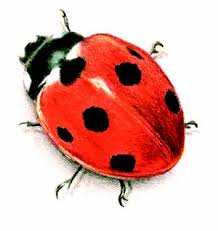 The Brislington Village Pre-school Ltd Data Protection (GDPR) policyStatement of IntentOur setting is committed the promoting and protecting the welfare of young children.AimsTo operate effectively, the pre-school needs to collect and use information about staff, children and parents who come into the pre-school. The pre-school is also obliged to collect and use personal information in order to satisfy its obligations to Ofsted and other regulatory bodies.In the collection, storage and use of this information, The Brislington Village Pre-School Ltd recognises its responsibility to comply with the General Data Protection Regulation, which came into effect 25 May 2018, which regulates the use of personal data and focusses on consumers rights and put’s their needs first.This responsibility is not restricted to sensitive data but applies to all data, including names, dates of birth and addresses.GDPR (2018)The Act establishes very high standards for the handling of personal information, thereby protecting individual rights to privacy. The Act regulates how personal information is collected, handled, stored and used and applies equally to personal information held both electronically and on paper.Methods The Brislington Village Pre-school has notified the Information Commission Office (ICO) that it holds personal data about individuals  (Security Number 10885256, Registration No. 22574291).  GDPR includes 7 rights for individuals-:	The right to be informedParents and staff will be informed what data we collect, what we are going to do with it and who it is shared with.The right of accessParents and staff can request access to their own data at any time.This setting will reply to subject access requests within 7 days.The right of rectificationPersonal data will be rectified if it is incorrect or incomplete.The right to erasureParents and staff can request deletion of their data where there is no compelling reason for its continued use. However some records have to be retained for specified periods of time.The right to restrict processingParents and staff can object to the processing of their data.  This means that their records can be stored, but must not be used in anyway.  If this is requested we will be unable to use any individual’s information in reports, or for communications.The right to data portabilityData is able to be transferred from one IT system to another if necessary or requested.The right to objectParents and staff can object to their data being used for certain activities i.e. marketing or research.  The objection must relate to a specific situation.The right not to be subject to automated decision-making including profiling.This right is generally only applicable to marketing based organisations.Access to InformationAccess to information within the pre-school will only be to the extent required by the task being undertaken and will also be restricted to those persons recognised by the manager as requiring such access to information in the course of their duties and responsibilities.In the event of any breach of information security, no matter how minor, it must immediately be reported to the manager to enable appropriate investigation and, if necessary a review of the adequacy of existing information security measures.It is understood and accepted that all staff and other individuals have the right to access any personal information which is being processed or stored and is directly relevant to them.Similarly, all parents, or where appropriate a person legally acting on a child’s behalf, have the right to access information held on computerised or manual records and which relates to themselves or their child.This settings lead on GDPR is Gill Hutton.This policy was adopted at a meeting on 15th May 2018Reviewed November 2018This policy should be read in conjunction with our Confidentiality policyRetention of records policySpecial Educational Needs policyTapestry policyAlthough under constant review, an overall review date has been set for September 2019Appendix AData heldType of dataWhere heldWho has accessWhen destroyedRecord of Information formLocked Filing cabinetManagerAdministrator3 years after child has left settingMedicinal formsStaff unit –stored in locked cupboard when setting is closedAll staff on a need to know basis3 years after child has left the settingAccident formsLocked filing cabinetManagerAdministratorAccident report books are kept 40 years from date of accidentDaily RegisterStaff unit – in locked cupboard when the setting is closedAll staff3 years after the children have left the settingBehaviour/Incident formsLocked filing cabinetManagerAdministrator3 years after child has left the settingChild Protection reportsLocked filing cabinetManagerStaff on a need to know basis3 years after child has left the settingTapestry onlineOnline password protectedAll Practitioners when at the settingManager and Deputy Manager have unlimited access90 days after journal has been closedTransition forms completed when a child moves to receptionStaff unit – locked in cupboard when the setting is closedKeyworkers have access to the transition forms for their childrenTransition forms are completed once a year and taken to a meeting and handed over to the appropriate school for the childFunding formsLocked filing cabinetManagerAdministrator3 years after child has left the settingPioneer funding onlineOnline password protectedAdministratorAs soon as the child has left the settingStaff personal details (paper records)Locked filing cabinetManagerAdministrator7 years after staff have left the settingStaff personal details online(bank details)Password protectedManagerAdministratorImmediately after leaving the setting